
Allegato 01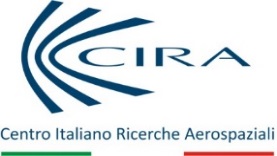 DOMANDA DI ADESIONE MANIFESTAZIONE DI INTERESSE per“Fornitura ed installazione di una camera da vuoto specifica per test di catodi per propulsori elettrici spaziali”CIG n° 96648430C1Il SOTTOSCRITTO	___________________________________________________________NATO a __________________ IL _________________________________________________RESIDENTE a______________________ IN VIA/PIAZZA ____________________________IN QUALITA’ DI ______________________________________________________________DELLA SOCIETA’ _____________________________________________________________CODICE FISCALE/PARTITA IVA _______________________________________________SEDE LEGALE (via, n. civico – Città e CAP)_________________________________________TELEFONO___________________FAX_____________ PEC____________________quale soggetto proponente la presente manifestazione di interesse, consapevole della responsabilità penale cui può andare incontro in caso di dichiarazioni mendaci, ai sensi e per gli effetti dell’art. 76 del D.P.R. 28 dicembre 2000, n. 445,DICHIARAdi manifestare l’interesse per la procedura volta all’affidamento della “Fornitura ed installazione di una camera da vuoto specifica per test di catodi per propulsori elettrici spaziali” così come dettagliato nel relativo avvisoALLEGA	Dichiarazione del possesso dei requisiti di carattere generale di cui all’art. 80 del D. Lgs. 50/2016;	Dichiarazione attestante la capacità di esecuzione della fornitura e dei servizi;Dichiarazione di iscrizione al Registro delle Imprese.Data ____________ 										    Il Dichiarante						______________________						Firmata digitalmente